Fall 2021Benton Irrigation DistrictEstimated Water shut off date: October 15** Could be a week earlier or later depending on weather 
WinterizationPLEASE MAKE SURE TO OPEN ALL VALVES AND FILTERS IMMEDIATELY AFTER THE WATER SEASON. A final cleaning of the filter should be done after water is off with lower drain open. If you need help call the maintenance line. You will need to drain your personal line. If you have your system blown out, MAKE SURE ALL VALVES ARE REOPENED. IF DAMAGES OCCUR DUE TO NOT OPENING OR DRAINING YOUR DELIVERY, YOU MAY BE CHARGED FOR REPAIRS.Your Irrigation BillIrrigation assessments are sent out in January; if you have not received your bill by the end of January, please contact our office to verify we have your correct billing address. It is the water user’s responsibility to update your billing information with the District. Failure to do so may result in your water being shut off and late fees added to your bill.Tampering or ModificationModification of the water delivery system is a prosecutable offense if modified without written permission by the Benton Irrigation District. Tampering and/or modifying a delivery could result in the following: Your water being turned off until the next regularly scheduled board meeting, Paying all the cost for repair, andAn administrative fee of $250 for the first offense, a $1,000 fee for the second offense with possible prosecution and water shut-off for the remainder of the season. DO NOT DISMANTLE ANY PART OF YOUR DELIVERY OTHER THAN CLEANING YOUR FILTER.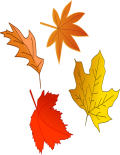 Land Division GuidelinesThe Benton Irrigation Board of Directors adopted a resolution that the same approvals and conditions as short plats will be applied to any division of irrigable property within BID district boundaries REGARDLESS of whether the division is exempt from County platting or subdivision procedures. Benton Irrigation District REQUIRES ALL PARCELS with irrigable land, to have an irrigation delivery on the property. The new deliveries WILL BE AT THE OWNERS EXPENSE.Easement AccessibilityThere are easements throughout the District to service and repair the irrigation infrastructure. It is VITAL to have access to these easements AT ALL TIMES in order to perform the daily operations of the District. The District asks that property owners please keep all easements clear & open of any obstructions. Thank you in advance for your cooperation! 	Board MeetingsSecond Tuesday of each month at 3:00 PMFourth Monday of each month at 8:00 AMBoard meetings are held at the District OfficeContact InformationOffice hours: 7:00 am to 11:00 am,Monday through FridayOffice	: 		(509) 588-4396Maintenance line: 	(509) 588-3510Fax: 			(509) 588-8170Mailing Address: 	P.O. Box 626Physical Address:	47506 Highland RdBenton City, WA  99320Website:		www.bidwater.org